MATERNAL & NEWBORN PROGRESS NOTES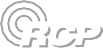 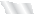 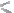 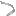 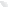 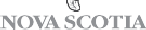 MATERNAL & NEWBORN PROGRESS NOTES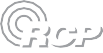 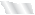 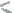 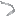 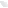 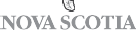 DATE & TIMEPROGRESS NOTESSTATUSDATE & TIMEPROGRESS NOTESSTATUS